Správný úchop tužky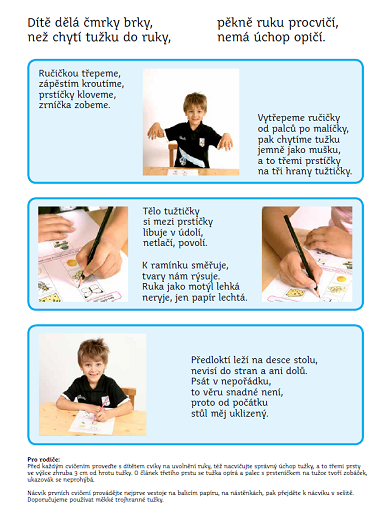 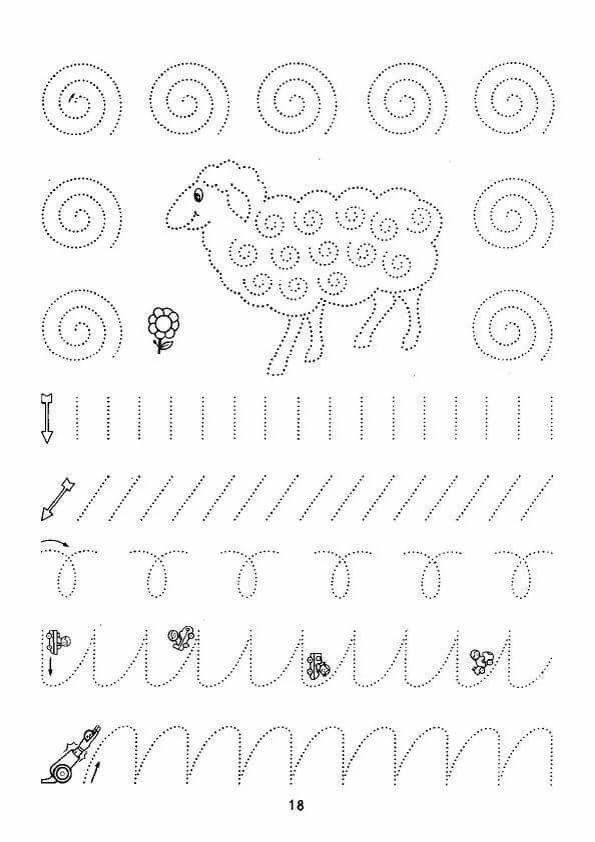 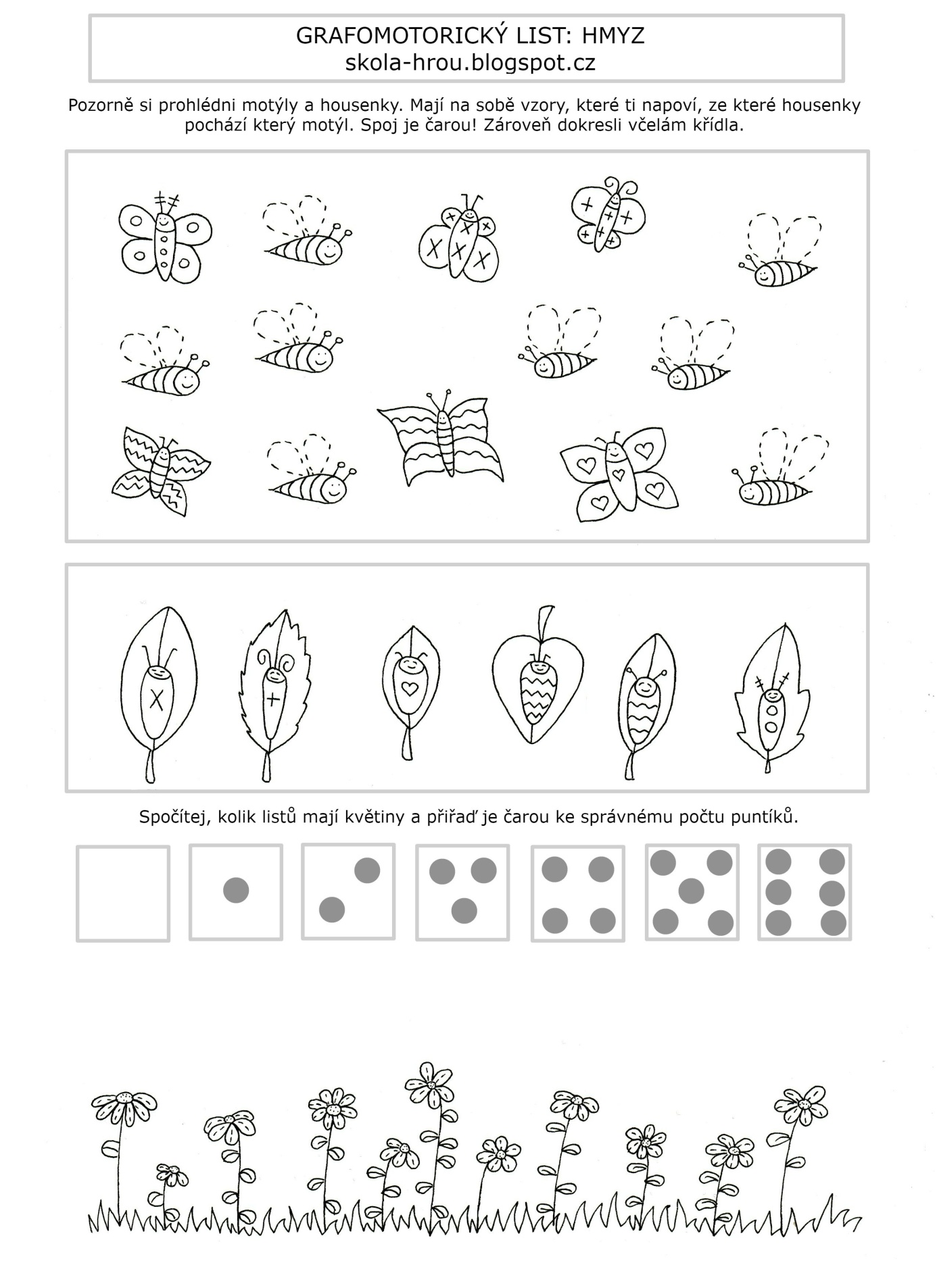 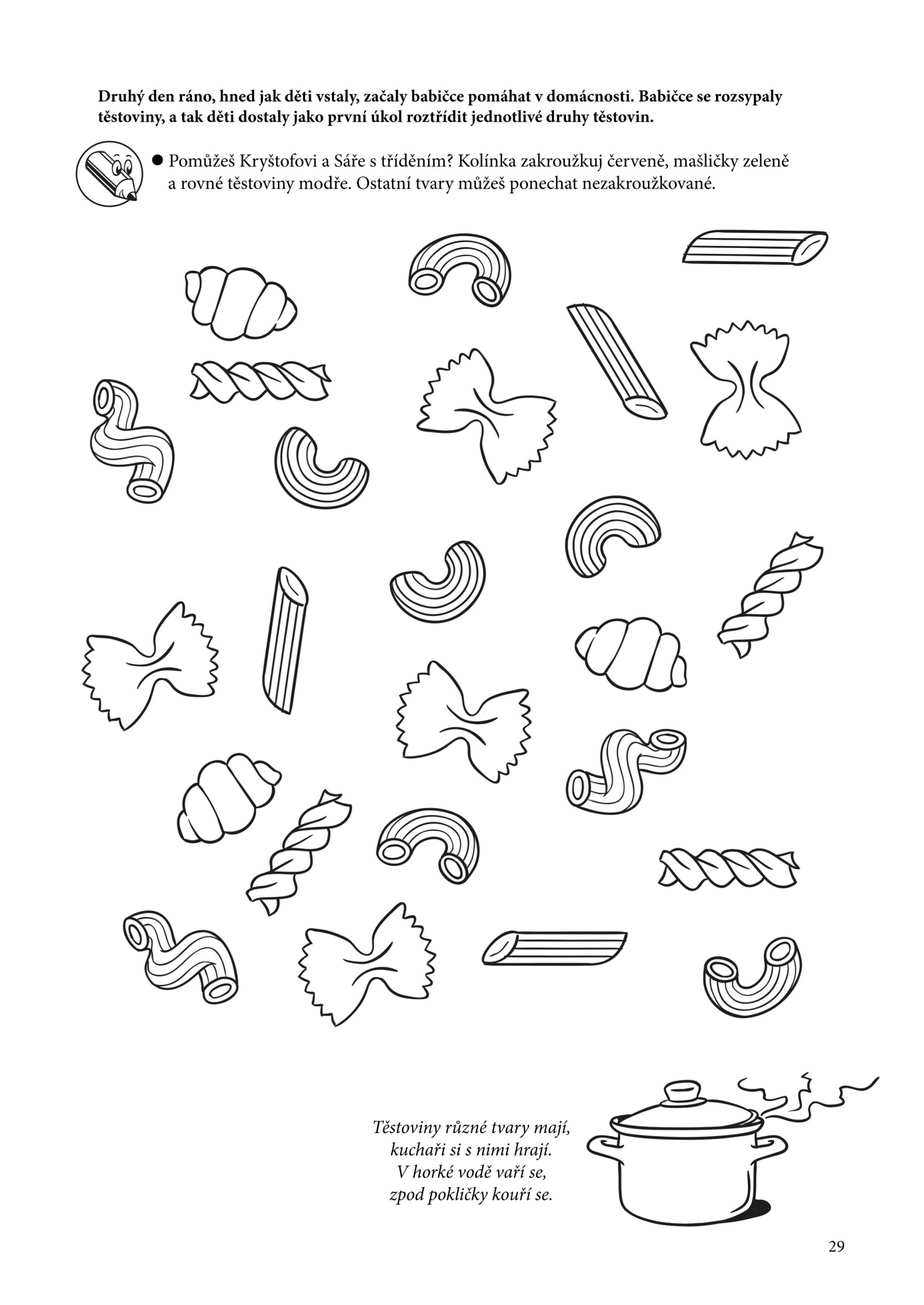 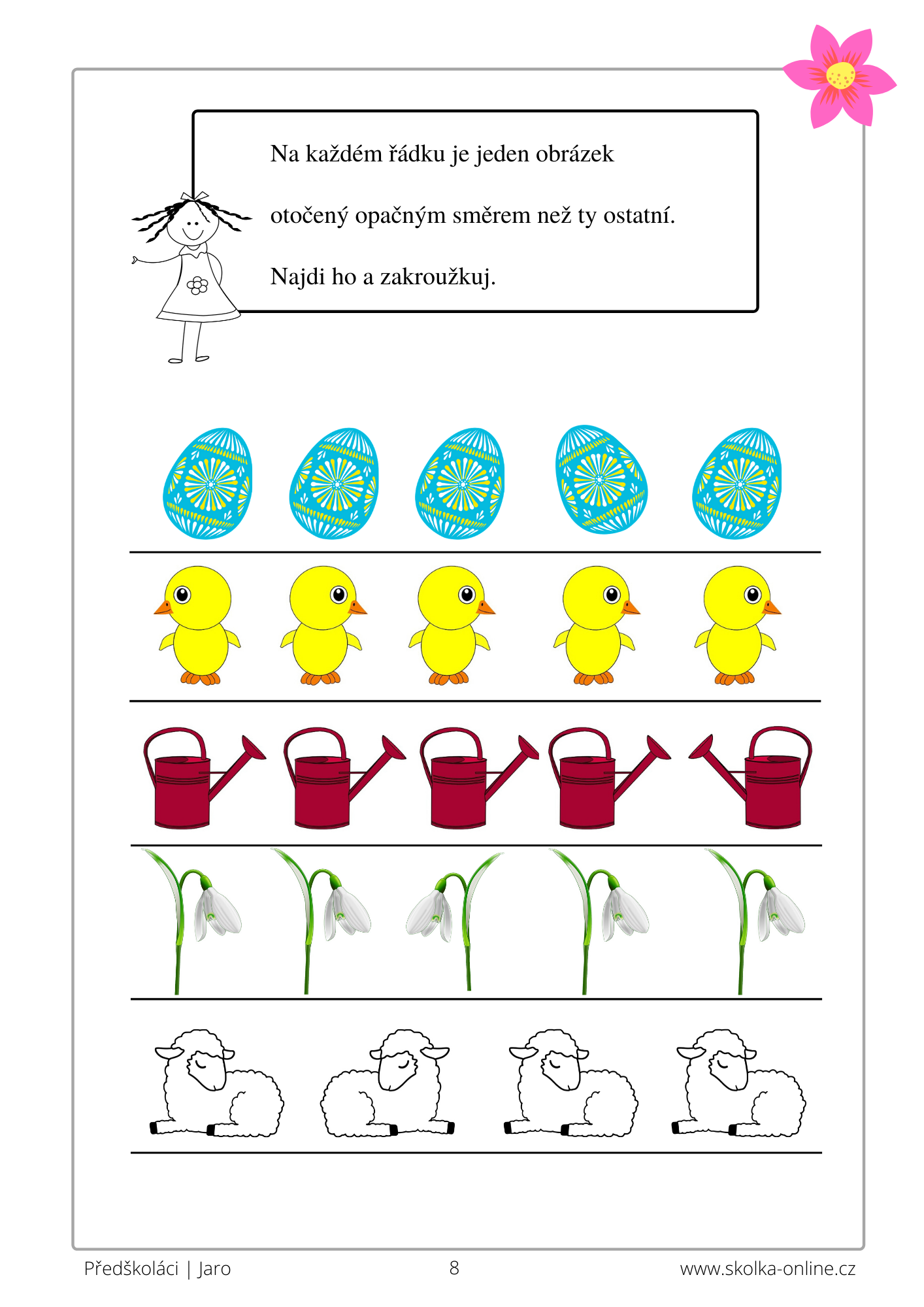 Tvoření motýlka z domácího krepáku a kolíčku na prádlo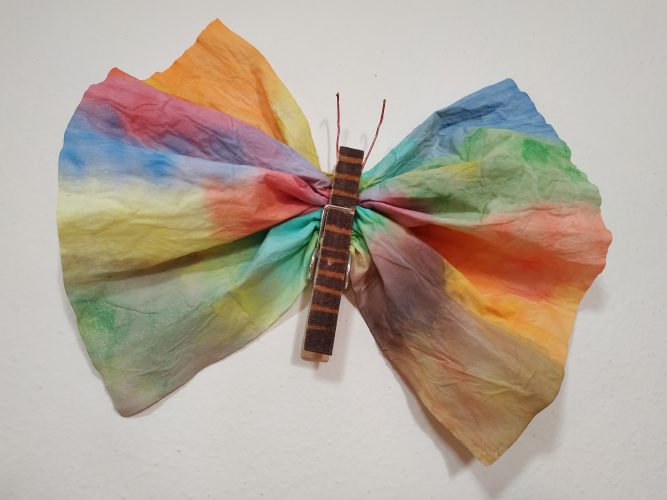 Použitý materiál a pomůcky:papírové kapesníčkyvodové barvy, široký štětecdřevěné kolíčkydrátekfixypodložka pro práci s vodou a barvami (já použila plech)Použijeme plech na pečení jako podložku. Kapesník nejprve lehce postříkáme čistou vodou. Namalované kapesníčky jdou z plechu snadno sloupnout a pak je můžete usušit na mřížce. Po uschnutí kapesníček trochu ztvrdne a dá se tvarovat, proto pojmenování „domácí krepák“. 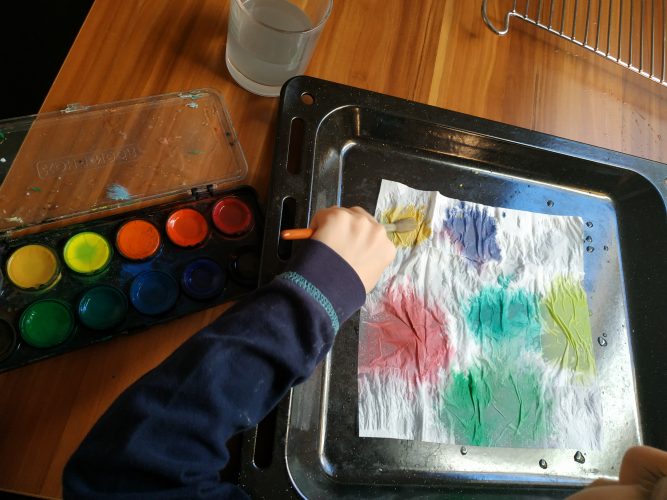 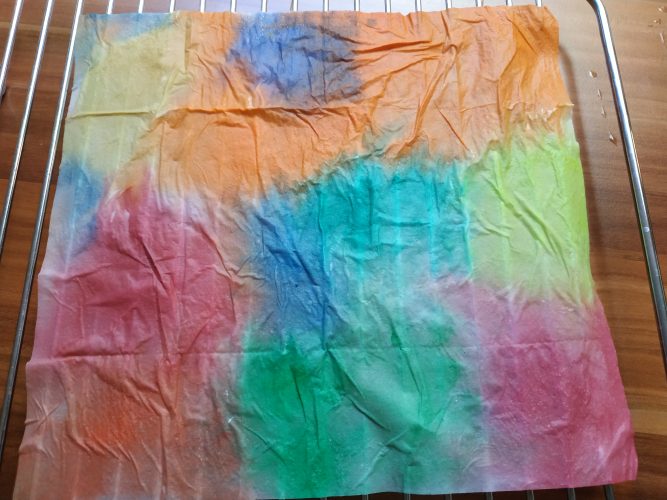 Tvoření motýlkaKapesníček se v polovině poskládá do harmoniky a vsune se do kolíčku. Kolíček je možné předem nabarvit. Pomocí drátku můžeme vytvořit i tykadla. Jednotlivé komponenty pak k sobě nelepíme.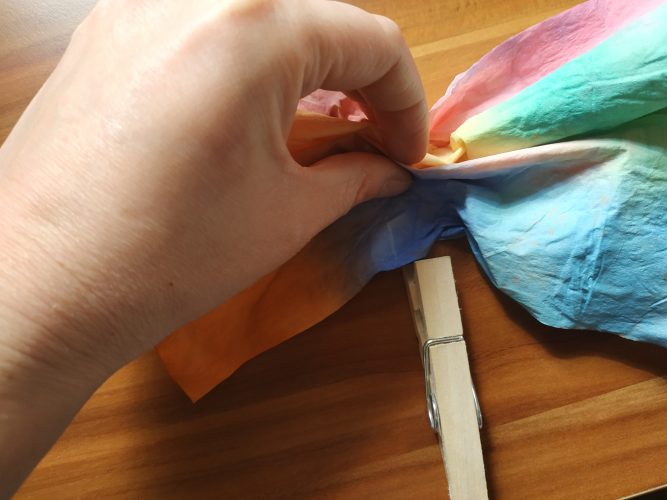 